Technical Specifications for UseNote: Although Enrich will work on most computers and browsers, including iPads, SLV BOCES recommends use of Enrich on a PC computer with the most updated Google Chrome browser due to most extensive testing with this set up and fastest observable work speed.  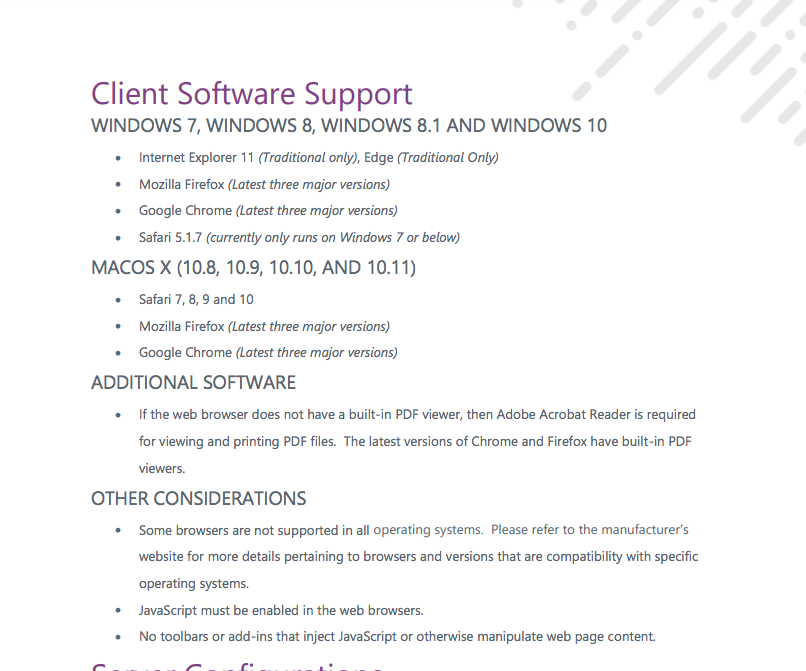 